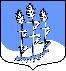 СОВЕТ ДЕПУТАТОВмуниципального образования Гостицкое сельское поселениеСланцевского муниципального района Ленинградской области(третьего созыва)РЕШЕНИЕ          19.09.2014                                                                                                      № 1  Об избрании главы муниципального образованияГостицкое    сельское    поселение    Сланцевскогомуниципального  района Ленинградской  области            В соответствии с пунктом 2.1 статьи 36 Федерального закона от 06.10.2003 г. № 131 «Об организации местного самоуправления в Российской Федерации»,  статьёй 38 Устава муниципального образования Гостицкое сельское поселение Сланцевского муниципального района Ленинградской области совет депутатов муниципального образования Гостицкое сельское поселение  Сланцевского муниципального района Ленинградской области РЕШИЛ:            1. Избрать главой муниципального образования Гостицкое сельское поселение Сланцевского муниципального района Ленинградской области Камышева Владимира Николаевича            2. Решение вступает в силу со дня его опубликования в газете «Знамя труда»Председательствующий:   ______________________            Логунова В.С.Секретарь заседания:         ______________________             Разумкова М.В.                                                                  